Заседание отряда ЮИД «Дорожные знаки»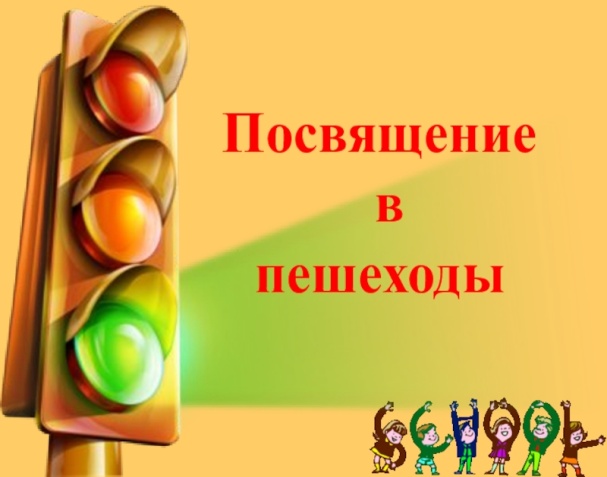  11 октября 2023 года состоялось очередное заседание отряда ЮИД «Дорожные знаки». ЮИДовцы  завершали  работу над  сценарием. Теперь начинаются активная подготовка  к традиционному празднику в 1 классе «Посвящение в пешеходы». Внеклассное мероприятие будет проходить в форме  занимательной игры. На праздник мы приглашаем всех желающих!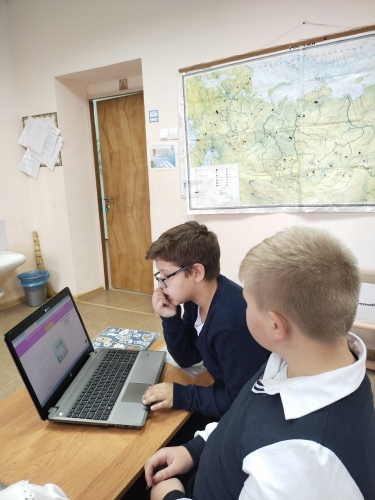 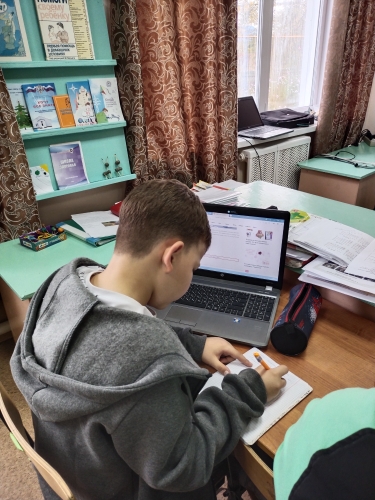 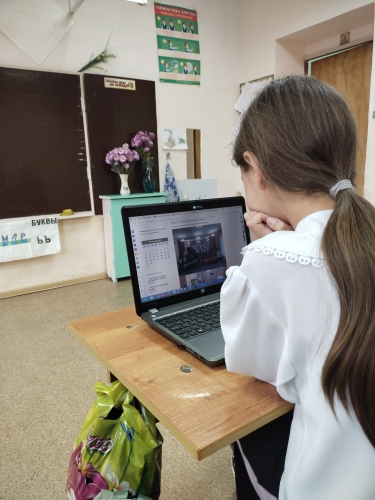 